21 марта в нашей группе, хотя и с большим опозданием, но прошел утренник, посвященный 8 Марта. К нам на праздник приходили Карлсон и Фрекен Бок, вместе мы пели, играли, танцевали. Мамы и бабушки участвовали в конкурсах.  Спасибо всем за активное участие. Еще раз всех с праздником весны!	Средняя группа №10 воспитатель: Брускова Н.Л.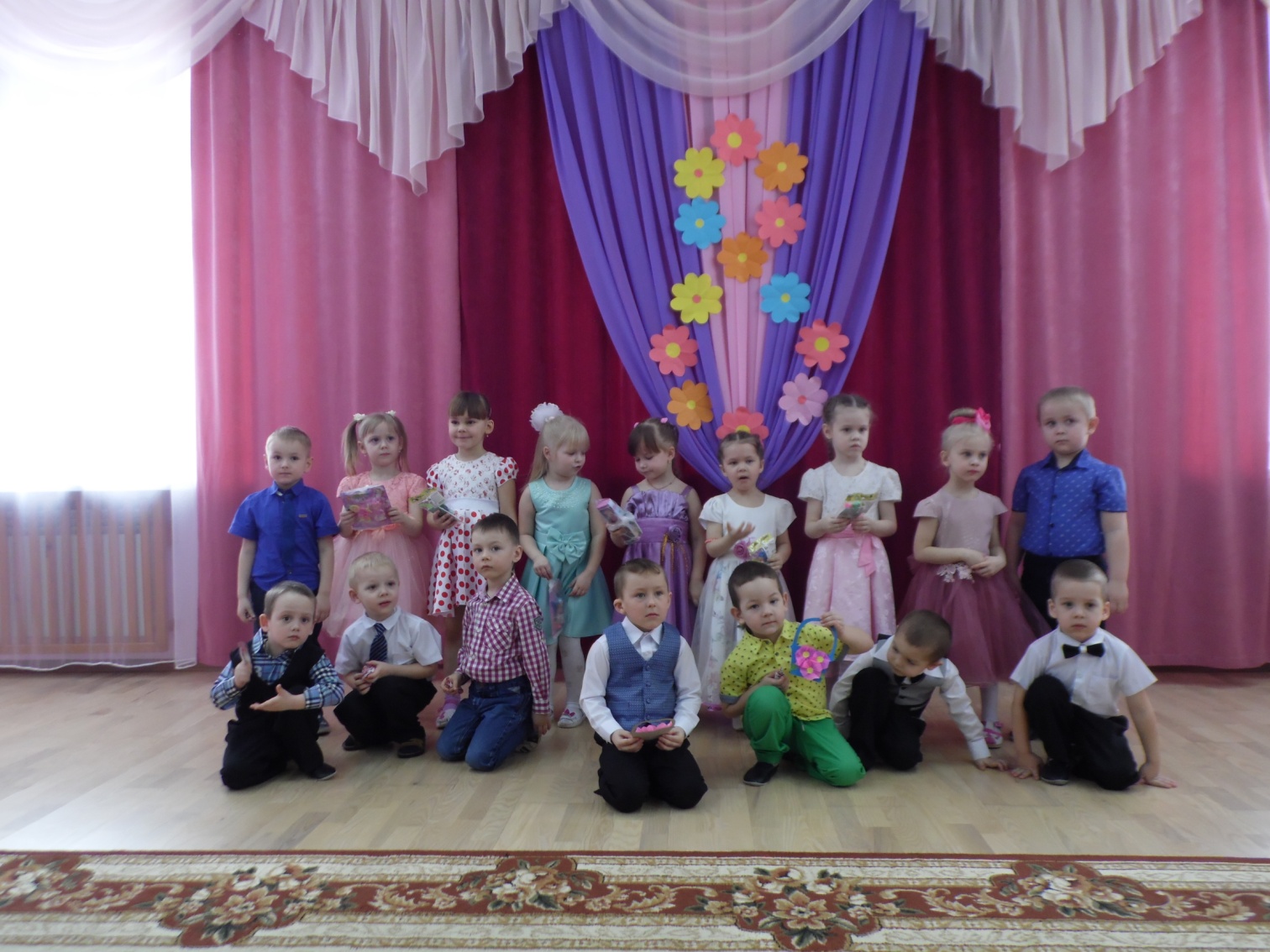 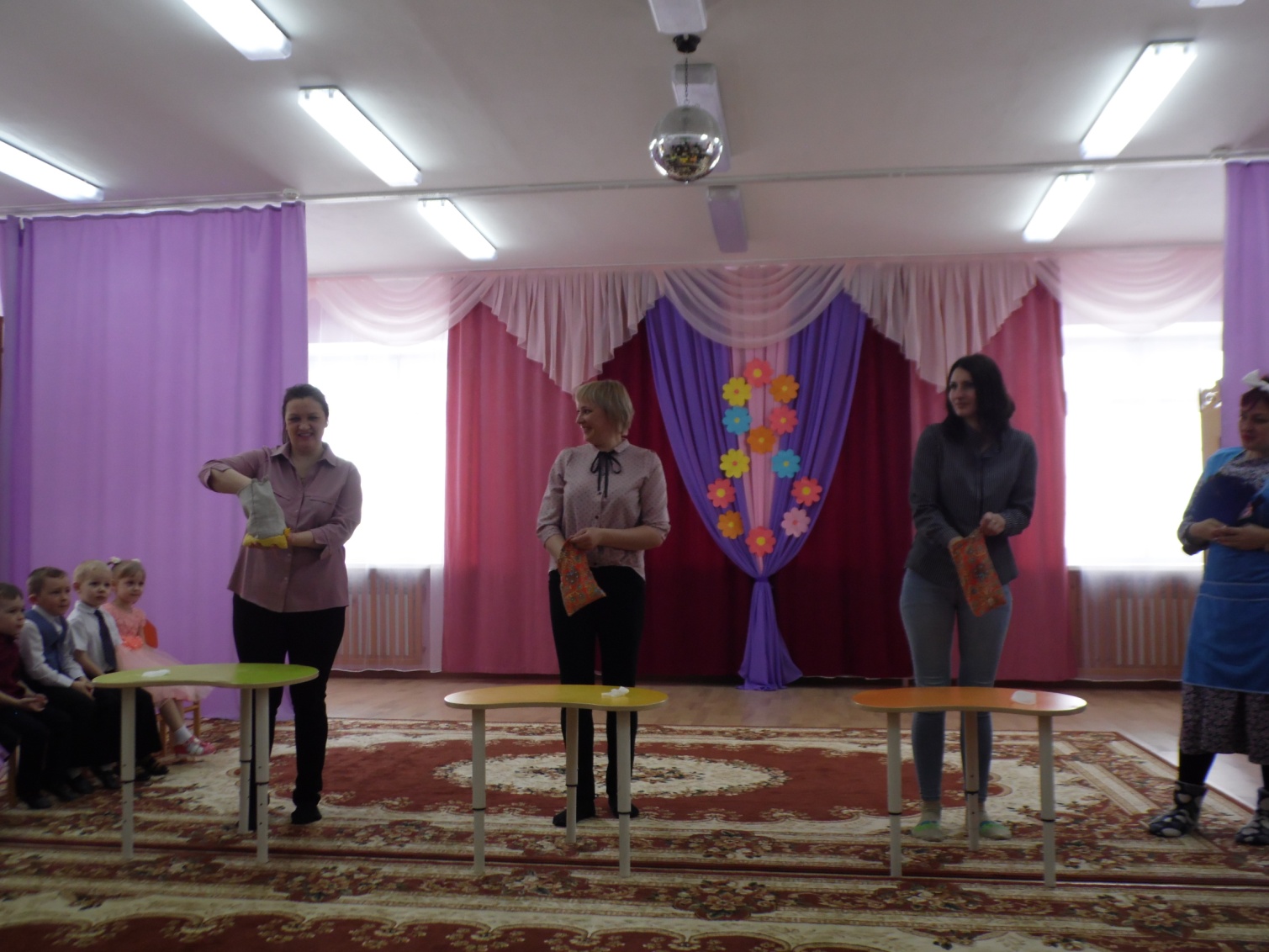 